2022年度四川省巴中市巴州区公共资源交易服务中心部门决算目录公开时间：2023年11月9日第一部分 部门概况一、基本职能及主要工作·······································1二、机构设置············································2第二部分 2021年度部门决算情况说明···································3一、收入支出决算总体情况说明····································3二、收入决算情况说明········································4三、支出决算情况说明········································5四、财政拨款收入支出决算总体情况说明································5五、一般公共预算财政拨款支出决算情况说明······························6六、一般公共预算财政拨款基本支出决算情况说明····························9七、“三公”经费财政拨款支出决算情况说明······························9八、政府性基金预算支出决算情况说明·································11九、国有资本经营预算支出决算情况说明································11十、其他重要事项的情况说明	···································11第三部分 名词解释··········································13第四部分 附件············································16第五部分 附表············································26一、收入支出决算总表·······································27二、收入决算表··········································29三、支出决算表··········································30四、财政拨款收入支出决算总表···································31五、财政拨款支出决算明细表····································32六、一般公共预算财政拨款支出决算表································33七、一般公共预算财政拨款支出决算明细表······························34八、一般公共预算财政拨款基本支出决算表······························38九、一般公共预算财政拨款项目支出决算表······························39十、政府性基金预算财政拨款收入支出决算表·····························40十一、国有资本经营预算财政拨款收入支出决算表···························41十二、国有资本经营预算财政拨款支出决算表·····························42十三、财政拨款“三公”经费支出决算表·······························43第一部分 单位概况主要职责(1).贯彻实施公共资源交易服务相关法律、法规和政策，为公共资源交易活动提供场所、设施和服务。(2).制定公共资源交易服务现场管理规章制度、工作流程并组织实施；指导全区公共资源交易活动现场服务和管理工作。(3).承担国家、省、市、区投资的重大工程建设项目招投标和比选等公共资源交易现场服务和管理工作；负责国有产权转让交易、政府采购、医药采购、特许经营权出（转）让等现场服务和管理工作；受委托为国有土地和矿业权出（转）让提供交易服务。(4).承担区公共资源交易服务中心信息技术平台建设和管理；按照有关规定发布场内交易信息，对进入交易中心的交易活动提供跟踪服务。(5).查验进场交易项目相关手续和参与交易活动各方主体资格。(6).建立公共资源交易从业者场内信誉评价制度，协助有关部门建立公共资源交易信用评价体系。(7).负责项目交易现场监督管理工作。记录、制止和纠正违反交易现场管理制度的行为，接受有关咨询、投诉，并按职责分工及时处理。(8).承办区委、区政府及上级业务主管部门交办的其他事项。二、机构设置区公共资源交易服务中心为一类公益事业单位，下属二级单位巴州区政府采购中心。第二部分 2022年度单位决算情况说明收入支出决算总体情况说明2022年度收、支总计923.61万元。与2021年相比，收、支总计增加10.54万元，增加1.15%。主要变动原因是2022年支付交易大厅建设经费。收入决算情况说明2022年本年收入合计923.61万元，其中：一般公共预算财政拨款收入923.61万元，占100%；政府性基金预算财政拨款收入0万元，占0%；国有资本经营预算财政拨款收入0万元，占0%；上级补助收入0万元，占0%；事业收入0万元，占0%；经营收入0万元，占0%；附属单位上缴收入0万元，占0%；其他收入0万元，占0%。（图2：收入决算结构图）支出决算情况说明2022年本年支出合计923.61万元，其中：基本支出513.11万元，占55.56%；项目支出410.50万元，占44.44%；上缴上级支出0万元，占0%；经营支出0万元，占0%；对附属单位补助支出0万元，占0%。（图3：支出决算结构图）四、财政拨款收入支出决算总体情况说明2022年财政拨款收、支总计923.61万元。与2021年相比，财政拨款收、支总计各增加10.54万元，增长1.15%。主要变动原因是2022年支付交易大厅建设经费。（图4：财政拨款收、支决算总计变动情况）五、一般公共预算财政拨款支出决算情况说明（一）一般公共预算财政拨款支出决算总体情况2022年一般公共预算财政拨款支出923.61万元，占本年支出合计的100%。与2021年相比，一般公共预算财政拨款支出增加10.54万元，增长1.15%。主要变动原因是2022年支付交易大厅建设经费。（图5：一般公共预算财政拨款支出决算变动情况）（二）一般公共预算财政拨款支出决算结构情况2022年一般公共预算财政拨款支出923.61万元，主要用于以下方面:一般公共服务支出885.22万元，占95.84%；教育支出0万元，占0%；科学技术支出0万元，占0%；文化旅游体育与传媒支出0万元，占0%；社会保障和就业支出26.07万元，占2.82%；卫生健康支出12.32万元，占1.34%；住房保障支出0万元，占0%；。（图6：一般公共预算财政拨款支出决算结构）（饼状图）（三）一般公共预算财政拨款支出决算具体情况2022年一般公共预算支出决算数为923.61，完成预算100%。其中：1.一般公共服务（类）: 支出决算为885.22万元，完成预算100%，决算数等于预算数。2.社会保障和就业（类）: 支出决算为26.07万元，完成预算100%，决算数等于预算数。3.卫生健康支出（类）: 支出决算为12.32万元，完成预算100%，决算数等于预算数。4.住房保障（类）：支出决算为0万元，完成预算100%，决算数等于预算数。六、一般公共预算财政拨款基本支出决算情况说明	2022年一般公共预算财政拨款基本支出513.11万元，其中：人员经费315.52万元，主要包括：基本工资、津贴补贴、奖金、伙食补助费、绩效工资、机关事业单位基本养老保险缴费、职业年金缴费、其他社会保障缴费、其他工资福利支出、离休费、退休费、抚恤金、生活补助、医疗费补助、奖励金、住房公积金、其他对个人和家庭的补助支出等。
　　公用经费197.58万元，主要包括：办公费、印刷费、咨询费、手续费、水费、电费、邮电费、取暖费、物业管理费、差旅费、因公出国（境）费用、维修（护）费、租赁费、会议费、培训费、公务接待费、劳务费、委托业务费、工会经费、福利费、公务用车运行维护费、其他交通费、税金及附加费用、其他商品和服务支出、办公设备购置、专用设备购置、信息网络及软件购置更新、其他资本性支出等。七、财政拨款“三公”经费支出决算情况说明（一）“三公”经费财政拨款支出决算总体情况说明2022年“三公”经费财政拨款支出决算为0万元，完成预算0%，较上年增加/减少0万元，增长/下降0%。决算数小于预算数持平。（二）“三公”经费财政拨款支出决算具体情况说明2022年“三公”经费财政拨款支出决算中，因公出国（境）费支出决算0万元，占0%；公务用车购置及运行维护费支出决算0万元，占0%；公务接待费支出决算0万元，占0%。具体情况如下：1.因公出国（境）经费支出0万元。2.公务用车购置及运行维护费支出0万元其中：公务用车购置支出0万元。公务用车运行维护费支出0万元。3.公务接待费支出0万元国内公务接待支出0万元外事接待支出0万元。八、政府性基金预算支出决算情况说明2022年政府性基金预算财政拨款支出0万元。国有资本经营预算支出决算情况说明2022年国有资本经营预算财政拨款支出0万元。其他重要事项的情况说明（一）机关运行经费支出情况2022年，机关运行经费支出0万元，比2021年增加/减少0万元，2021年决算数持平。（二）政府采购支出情况2022年，政府采购支出总额0万元。（三）国有资产占有使用情况截至2022年12月31日，共有车辆0辆。（四）预算绩效管理情况根据预算绩效管理要求，本部门在2022年度预算编制阶段，组织对创建一流营商环境办公经费、政务大厅运行经费投促中心、12345市民服务热线办公经费、“一体化平台”运行经费、交易中心运行经费等7个项目开展了预算事前绩效评估，对3个项目编制了绩效目标，预算执行过程中，选取3个项目开展绩效监控，年终执行完毕后，对3个项目开展了绩效自评。同时，本部门对2022年部门整体开展绩效自评，《2022年部门整体绩效评价报告》见附件（第四部分）。名词解释1.财政拨款收入：指中央、省级及本级财政当年拨付的资金。2.其他收入：指除上述“财政拨款收入”、“事业收入”、“经营收入”等以外的收入。3.年初结转和结余：指单位按有关规定结转到下年或以后年度继续使用的资金。4.一般公共服务（类）财政事务（款）事业运行（项）：指机关事业单位用于保障机构正常运行、开展日常工作的基本支出。5.一般公共服务（类）财政事务（款）其他政府办公厅及机关机构事务支出（项）：指机关事业单位开展脱贫攻坚、大厅运行等项目支出。6.社会保障和就业（类）行政事业单位离退休（款）机关事业单位基本养老保险缴费支出（项）：指部门实施养老保险制度由单位缴纳的养老保险费的支出。7.社会保障和就业（类）行政事业单位离退休（款）机关事业单位职业年金缴费支出（项）：指部门实施养老保险制度由单位缴纳的职业年金的支出。8.医疗卫生与计划生育（类）行政事业单位医疗（款）行政单位医疗（项）：指机关事业单位用于缴纳单位基本医疗保险支出。9.医疗卫生与计划生育（类）行政事业单位医疗（款）事业单位医疗（项）：指事业单位用于缴纳单位基本医疗保险支出。10.住房保障（类）住房改革支出（款）住房公积金（项）：反映行政事业单位按规定为职工缴纳的住房公积金。11.基本支出：指为保障机构正常运转、完成日常工作任务而发生的人员支出和公用支出。12.项目支出：指在基本支出之外为完成特定行政任务和事业发展目标所发生的支出。13.“三公”经费：纳入区级财政预决算管理的“三公”经费，是指部门用财政拨款安排的因公出国（境）费、公务用车购置及运行费和公务接待费。其中，因公出国（境）费反映单位公务出国（境）的国际旅费、国外城市间交通费、住宿费、伙食费、培训费、公杂费等支出；公务用车购置及运行费反映单位公务用车车辆购置支出（含车辆购置税）及租用费、燃料费、维修费、过路过桥费、保险费等支出；公务接待费反映单位按规定开支的各类公务接待（含外宾接待）支出。14.机关运行经费：为保障单位运行用于购买货物和服务的各项资金，包括办公及印刷费、邮电费、差旅费、会议费、福利费、日常维修费、一般购置费、办公用房水电费以及其他费用。15.财政应返还额度：为行政事业单位会计核算科目，用于核算实行国库集中支付的行政事业单位应收财政返还的资金额度。第四部分 附件部门预算项目支出绩效自评表（2022年度）第五部分 附表一、收入支出决算总表二、收入决算表三、支出决算表四、财政拨款收入支出决算总表五、财政拨款支出决算明细表六、一般公共预算财政拨款支出决算表七、一般公共预算财政拨款支出决算明细表八、一般公共预算财政拨款基本支出决算表九、一般公共预算财政拨款项目支出决算表十、政府性基金预算财政拨款收入支出决算表十一、国有资本经营预算财政拨款收入支出决算表十二、国有资本经营预算财政拨款支出决算表十三、财政拨款“三公”经费支出决算表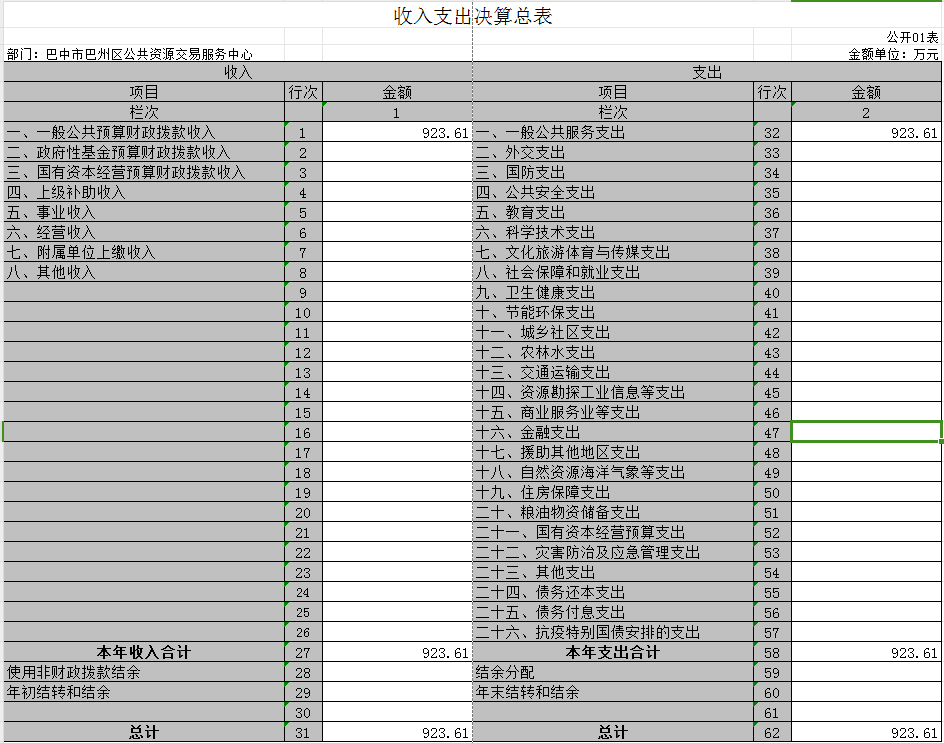 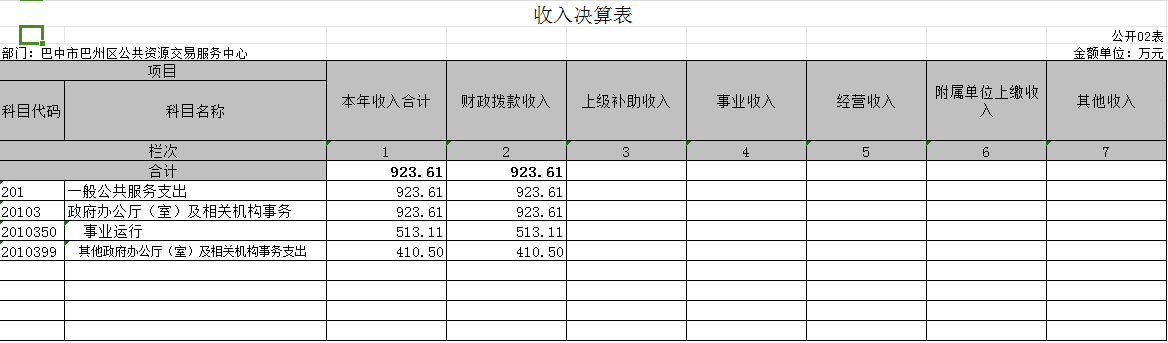 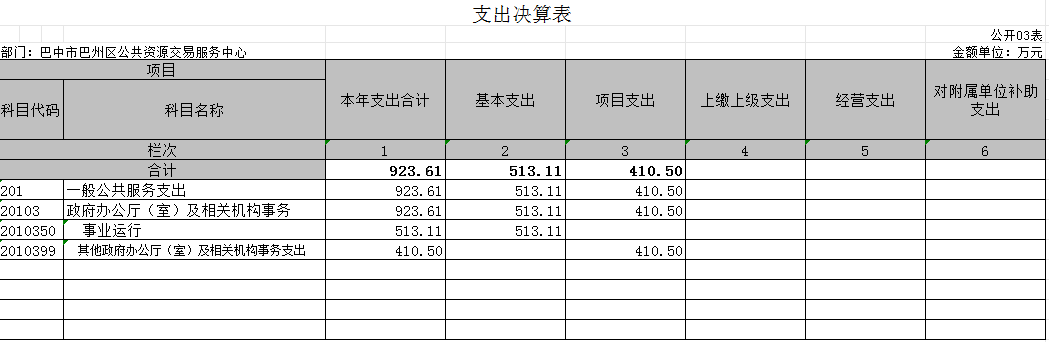 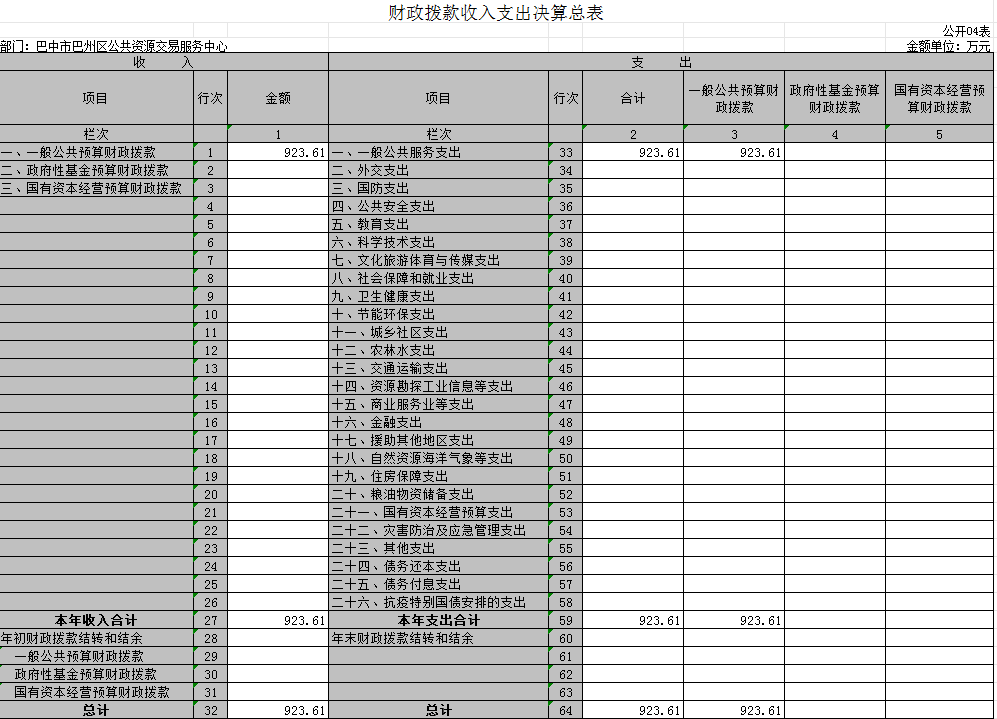 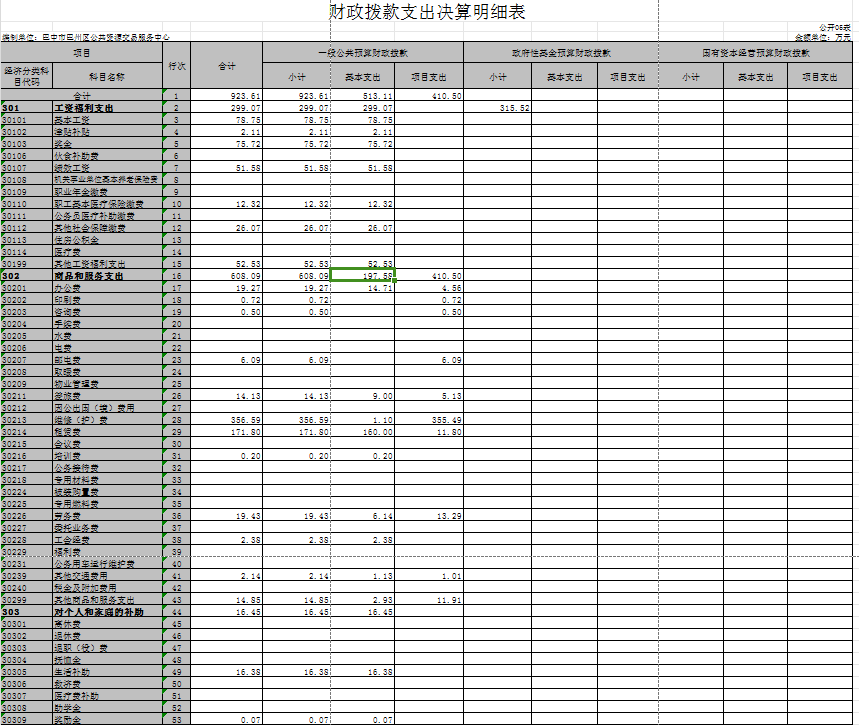 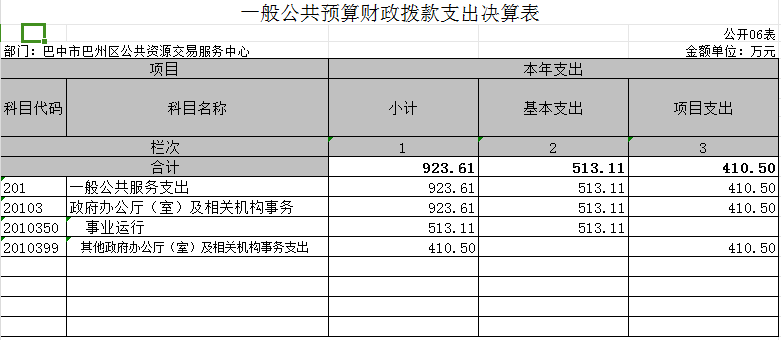 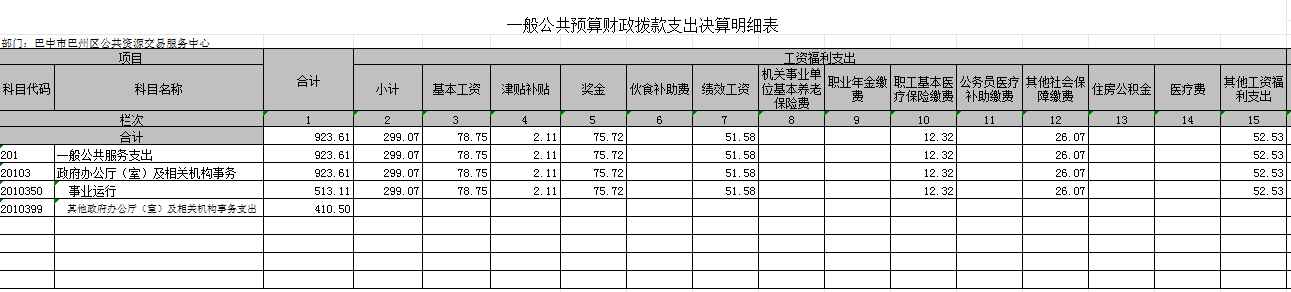 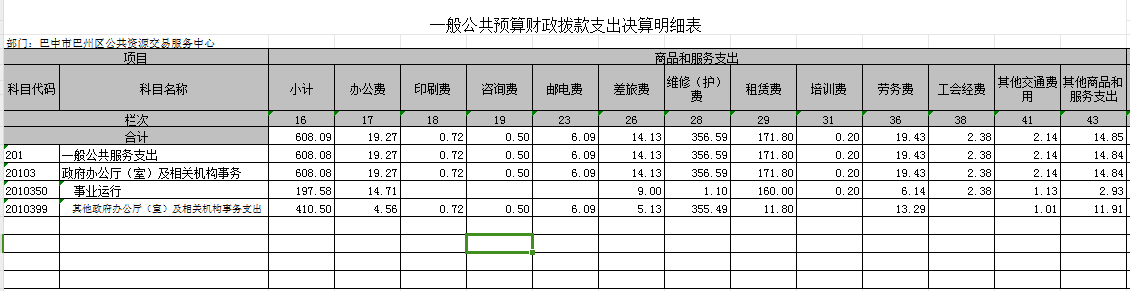 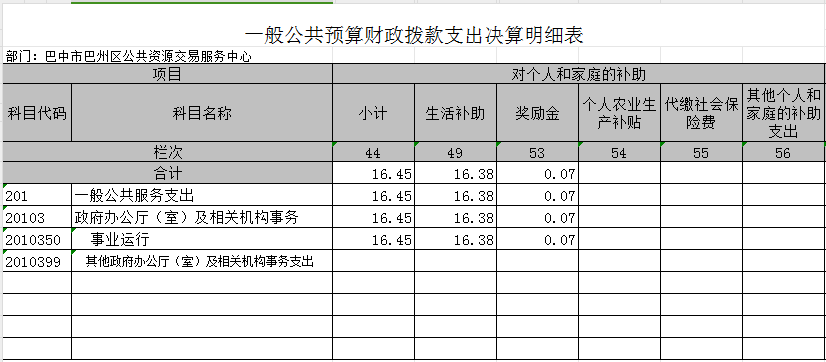 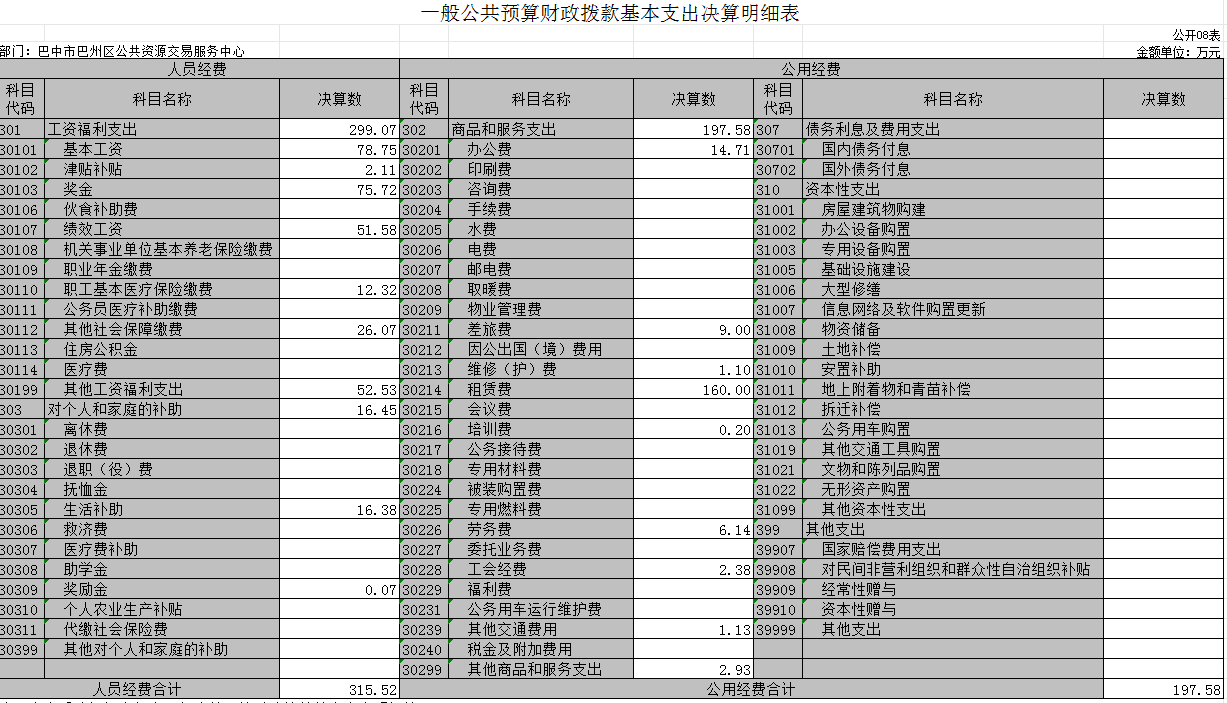 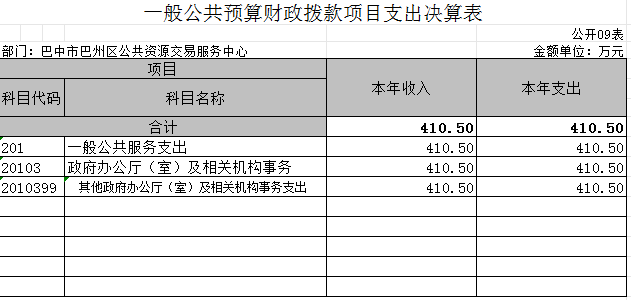 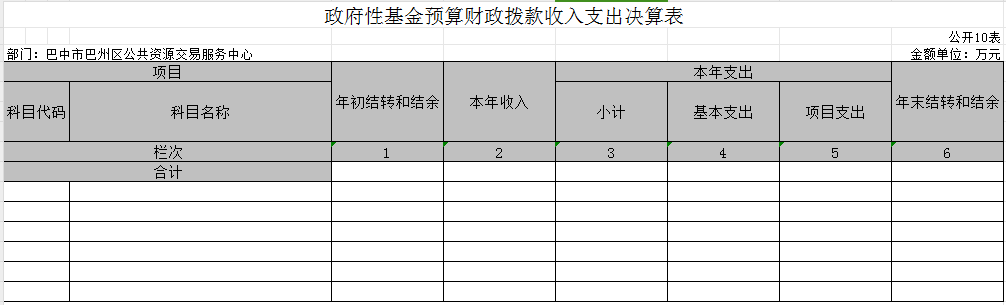 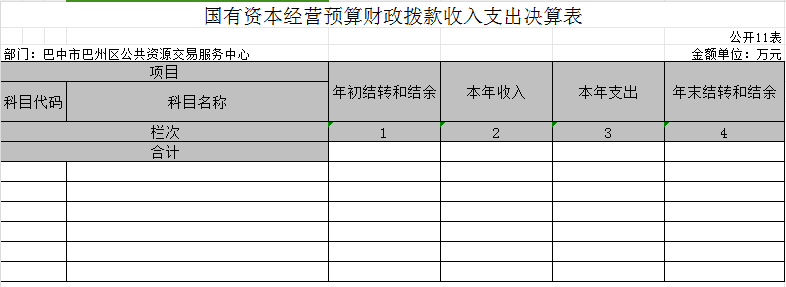 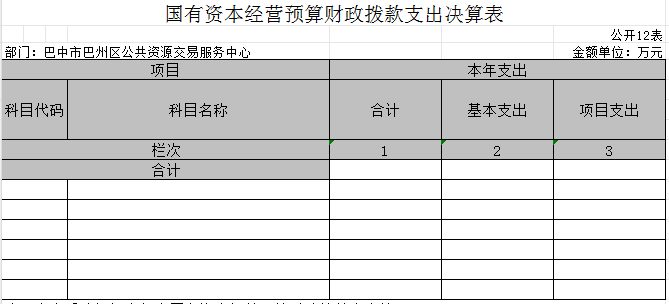 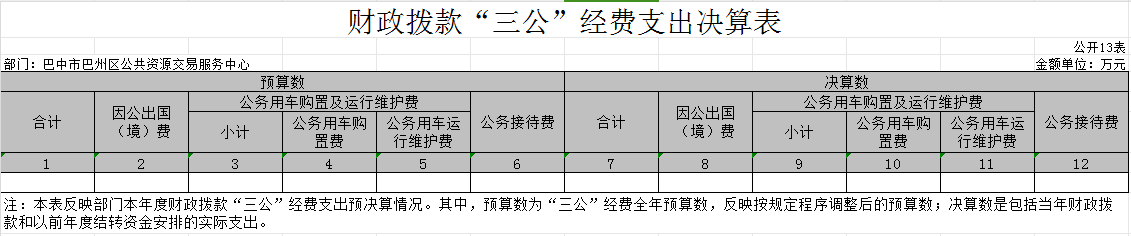 部门项目支出绩效目标表（2022年度）部门项目支出绩效目标表（2022年度）部门项目支出绩效目标表（2022年度）部门项目支出绩效目标表（2022年度）部门项目支出绩效目标表（2022年度）部门项目支出绩效目标表（2022年度）部门项目支出绩效目标表（2022年度）部门项目支出绩效目标表（2022年度）部门项目支出绩效目标表（2022年度）部门项目支出绩效目标表（2022年度）部门项目支出绩效目标表（2022年度）部门项目支出绩效目标表（2022年度）金额：万元单位名称项目名称预算数年度目标一级指标二级指标三级指标指标性质指标值度量单位权重指标方向性198-公共交易服务中心923.61198001-巴中市巴州区公共资源交易服务中心51190221R000000167580-其他对个人和家庭的补助16.38严格执行相关政策，保障工资及时发放、足额发放，预算编制科学合理，减少结余资金产出指标数量指标足额保障率＝100%22.5正向指标198001-巴中市巴州区公共资源交易服务中心51190221R000000167580-其他对个人和家庭的补助16.38严格执行相关政策，保障工资及时发放、足额发放，预算编制科学合理，减少结余资金产出指标数量指标科目调整次数≤10次22.5反向指标198001-巴中市巴州区公共资源交易服务中心51190221R000000167580-其他对个人和家庭的补助16.38严格执行相关政策，保障工资及时发放、足额发放，预算编制科学合理，减少结余资金产出指标时效指标按时发放率＝100%22.5正向指标198001-巴中市巴州区公共资源交易服务中心51190221R000000167580-其他对个人和家庭的补助16.38严格执行相关政策，保障工资及时发放、足额发放，预算编制科学合理，减少结余资金效益指标经济效益指标结余率（计算方法为：结余数/预算数）≤5%22.5反向指标198001-巴中市巴州区公共资源交易服务中心51190221R000000169567-职业年金0.99严格执行相关政策，保障工资及时、足额发放或社保及时、足额缴纳，预算编制科学合理，减少结余资金。产出指标数量指标发放（缴纳）覆盖率＝100%60正向指标198001-巴中市巴州区公共资源交易服务中心51190221R000000169567-职业年金0.99严格执行相关政策，保障工资及时、足额发放或社保及时、足额缴纳，预算编制科学合理，减少结余资金。效益指标社会效益指标足额保障率（参保率）＝100%30正向指标198001-巴中市巴州区公共资源交易服务中心51190221T000000169078-创建一流营商环境办公经费2.00　根据区委文件要求【巴区委（2019）127号】创建一流营商环境，还需加大工作力度提供必要的人力物力保障满意度指标服务对象满意度指标服务企业满意≥100人/次90正向指标198001-巴中市巴州区公共资源交易服务中心51190221T000000169097-政务大厅运行经费9.70进一步推进了“放管服”改革。进一步简化了办事流程，精简立项、规划报件、施工许可等中间环节12个，减幅达到11%，提速达75%，压缩审批时限达80.4%，行政审批事项实际提前率达到96%。二是“互联网+政务服务”有序推进。依托省一体化平台和电子证照库，逐项梳理我区证照库目录，初步建立了全区统一的电子证照库。三是优化了便民服务基础设施。如在公安窗口增加了候办休息座椅，在大厅公共区域安放了饮水机和纸杯。满意度指标服务对象满意度指标办事群众满意度≥98人/次90正向指标198001-巴中市巴州区公共资源交易服务中心51190221T000000169106-投促中心、12345市民服务热线办公经费2.00　项目资金主要用于两方面：一是巴州区企业投资促进协调服务中心组建上门服务小分队，深入企业收集发展中的问题和需求，协调处理相关问题的差旅费、办公费等；二是12345政务服务热线办受理市运营中心分派至我区的工单，全年约12000件均做到了当天转派，并及时追踪、督办满意度指标服务对象满意度指标企业及投诉群众满意≥98人/次90正向指标198001-巴中市巴州区公共资源交易服务中心51190221T000000169123-“一体化平台”运行经费5.00　一体化政务平台人员服务群众增速办件满意度指标服务对象满意度指标服务群众办事企业满意≥100人/次90正向指标198001-巴中市巴州区公共资源交易服务中心51190221T000000169138-公共资源交易平台建设经费370.00198001-巴中市巴州区公共资源交易服务中心51190221T000000169158-交易中心运行经费10.00为更好地促进公平交易、公正透明、科学交易，提升公共资源配置的效益满意度指标服务对象满意度指标全区采购交易≥98人/次90正向指标198001-巴中市巴州区公共资源交易服务中心51190221Y000000041107-事业人员公用经费20.00保障单位日常运转，提高预算编制质量，严格执行预算产出指标数量指标科目调整次数≤10次22.5反向指标198001-巴中市巴州区公共资源交易服务中心51190221Y000000041107-事业人员公用经费20.00保障单位日常运转，提高预算编制质量，严格执行预算产出指标质量指标预算编制准确率（计算方法为：∣（执行数-预算数）/预算数∣）≤5%22.5反向指标198001-巴中市巴州区公共资源交易服务中心51190221Y000000041107-事业人员公用经费20.00保障单位日常运转，提高预算编制质量，严格执行预算效益指标经济效益指标运转保障率＝100%22.5正向指标198001-巴中市巴州区公共资源交易服务中心51190221Y000000041107-事业人员公用经费20.00保障单位日常运转，提高预算编制质量，严格执行预算效益指标经济效益指标“三公经费”控制率[计算方法为：（三公经费实际支出数/预算安排数]×100%）≤100%22.5反向指标198001-巴中市巴州区公共资源交易服务中心51190222R000000342646-养老保险（事业）14.83严格执行相关政策，保障工资及时发放、足额发放，预算编制科学合理，减少结余资金产出指标数量指标足额保障率＝100%22.5正向指标198001-巴中市巴州区公共资源交易服务中心51190222R000000342646-养老保险（事业）14.83严格执行相关政策，保障工资及时发放、足额发放，预算编制科学合理，减少结余资金产出指标数量指标科目调整次数≤10次22.5反向指标198001-巴中市巴州区公共资源交易服务中心51190222R000000342646-养老保险（事业）14.83严格执行相关政策，保障工资及时发放、足额发放，预算编制科学合理，减少结余资金产出指标时效指标按时发放率＝100%22.5正向指标198001-巴中市巴州区公共资源交易服务中心51190222R000000342646-养老保险（事业）14.83严格执行相关政策，保障工资及时发放、足额发放，预算编制科学合理，减少结余资金效益指标经济效益指标结余率（计算方法为：结余数/预算数）≤5%22.5反向指标198001-巴中市巴州区公共资源交易服务中心51190222R000000342647-医疗保险（事业）9.55严格执行相关政策，保障工资及时、足额发放或社保及时、足额缴纳，预算编制科学合理，减少结余资金。产出指标数量指标发放（缴纳）覆盖率＝100%60正向指标198001-巴中市巴州区公共资源交易服务中心51190222R000000342647-医疗保险（事业）9.55严格执行相关政策，保障工资及时、足额发放或社保及时、足额缴纳，预算编制科学合理，减少结余资金。效益指标社会效益指标足额保障率（参保率）＝100%30正向指标198001-巴中市巴州区公共资源交易服务中心51190222R000000342648-住房公积金（事业）23.78严格执行相关政策，保障工资及时、足额发放或社保及时、足额缴纳，预算编制科学合理，减少结余资金。产出指标数量指标发放（缴纳）覆盖率＝100%60正向指标198001-巴中市巴州区公共资源交易服务中心51190222R000000342648-住房公积金（事业）23.78严格执行相关政策，保障工资及时、足额发放或社保及时、足额缴纳，预算编制科学合理，减少结余资金。效益指标社会效益指标足额保障率（参保率）＝100%30正向指标198001-巴中市巴州区公共资源交易服务中心51190222R000000342649-工伤保险（事业）0.36严格执行相关政策，保障工资及时发放、足额发放，预算编制科学合理，减少结余资金产出指标数量指标足额保障率＝100%22.5正向指标198001-巴中市巴州区公共资源交易服务中心51190222R000000342649-工伤保险（事业）0.36严格执行相关政策，保障工资及时发放、足额发放，预算编制科学合理，减少结余资金产出指标数量指标科目调整次数≤10次22.5反向指标198001-巴中市巴州区公共资源交易服务中心51190222R000000342649-工伤保险（事业）0.36严格执行相关政策，保障工资及时发放、足额发放，预算编制科学合理，减少结余资金产出指标时效指标按时发放率＝100%22.5正向指标198001-巴中市巴州区公共资源交易服务中心51190222R000000342649-工伤保险（事业）0.36严格执行相关政策，保障工资及时发放、足额发放，预算编制科学合理，减少结余资金效益指标经济效益指标结余率（计算方法为：结余数/预算数）≤5%22.5反向指标198001-巴中市巴州区公共资源交易服务中心51190222R000000342650-失业保险（事业）1.24严格执行相关政策，保障工资及时发放、足额发放，预算编制科学合理，减少结余资金产出指标数量指标科目调整次数≤10次22.5反向指标198001-巴中市巴州区公共资源交易服务中心51190222R000000342650-失业保险（事业）1.24严格执行相关政策，保障工资及时发放、足额发放，预算编制科学合理，减少结余资金产出指标数量指标足额保障率＝100%22.5正向指标198001-巴中市巴州区公共资源交易服务中心51190222R000000342650-失业保险（事业）1.24严格执行相关政策，保障工资及时发放、足额发放，预算编制科学合理，减少结余资金产出指标时效指标按时发放率＝100%22.5正向指标198001-巴中市巴州区公共资源交易服务中心51190222R000000342650-失业保险（事业）1.24严格执行相关政策，保障工资及时发放、足额发放，预算编制科学合理，减少结余资金效益指标经济效益指标结余率（计算方法为：结余数/预算数）≤5%22.5反向指标198001-巴中市巴州区公共资源交易服务中心51190222R000000342654-长聘人员报酬支出21.00严格执行相关政策，保障工资及时发放、足额发放，预算编制科学合理，减少结余资金产出指标数量指标足额保障率＝100%22.5正向指标198001-巴中市巴州区公共资源交易服务中心51190222R000000342654-长聘人员报酬支出21.00严格执行相关政策，保障工资及时发放、足额发放，预算编制科学合理，减少结余资金产出指标数量指标科目调整次数≤10次22.5反向指标198001-巴中市巴州区公共资源交易服务中心51190222R000000342654-长聘人员报酬支出21.00严格执行相关政策，保障工资及时发放、足额发放，预算编制科学合理，减少结余资金产出指标时效指标按时发放率＝100%22.5正向指标198001-巴中市巴州区公共资源交易服务中心51190222R000000342654-长聘人员报酬支出21.00严格执行相关政策，保障工资及时发放、足额发放，预算编制科学合理，减少结余资金效益指标经济效益指标结余率（计算方法为：结余数/预算数）≤5%22.5反向指标198001-巴中市巴州区公共资源交易服务中心51190222R000000344527-职工住院补充医疗保险2.49严格执行相关政策，保障工资及时发放、足额发放，预算编制科学合理，减少结余资金产出指标数量指标足额保障率＝100%22.5正向指标198001-巴中市巴州区公共资源交易服务中心51190222R000000344527-职工住院补充医疗保险2.49严格执行相关政策，保障工资及时发放、足额发放，预算编制科学合理，减少结余资金产出指标数量指标科目调整次数≤10次22.5反向指标198001-巴中市巴州区公共资源交易服务中心51190222R000000344527-职工住院补充医疗保险2.49严格执行相关政策，保障工资及时发放、足额发放，预算编制科学合理，减少结余资金产出指标时效指标按时发放率＝100%22.5正向指标198001-巴中市巴州区公共资源交易服务中心51190222R000000344527-职工住院补充医疗保险2.49严格执行相关政策，保障工资及时发放、足额发放，预算编制科学合理，减少结余资金效益指标经济效益指标结余率（计算方法为：结余数/预算数）≤5%22.5反向指标198001-巴中市巴州区公共资源交易服务中心51190222R000004902819-基础绩效奖56.17严格执行相关政策，保障工资及时、足额发放或社保及时、足额缴纳，预算编制科学合理，减少结余资金。产出指标数量指标发放（缴纳）覆盖率＝100%60正向指标198001-巴中市巴州区公共资源交易服务中心51190222R000004902819-基础绩效奖56.17严格执行相关政策，保障工资及时、足额发放或社保及时、足额缴纳，预算编制科学合理，减少结余资金。效益指标社会效益指标足额保障率（参保率）＝100%30正向指标198001-巴中市巴州区公共资源交易服务中心51190222R000004961443-基本工资(事业)129.21严格执行相关政策，保障工资及时、足额发放或社保及时、足额缴纳，预算编制科学合理，减少结余资金。产出指标数量指标发放（缴纳）覆盖率＝100%60正向指标198001-巴中市巴州区公共资源交易服务中心51190222R000004961443-基本工资(事业)129.21严格执行相关政策，保障工资及时、足额发放或社保及时、足额缴纳，预算编制科学合理，减少结余资金。效益指标社会效益指标足额保障率（参保率）＝100%30正向指标198001-巴中市巴州区公共资源交易服务中心51190222R000004980574-一次性绩效21.96严格执行相关政策，保障工资及时发放、足额发放，预算编制科学合理，减少结余资金产出指标数量指标科目调整次数≤10次22.5反向指标198001-巴中市巴州区公共资源交易服务中心51190222R000004980574-一次性绩效21.96严格执行相关政策，保障工资及时发放、足额发放，预算编制科学合理，减少结余资金产出指标数量指标足额保障率＝100%22.5正向指标198001-巴中市巴州区公共资源交易服务中心51190222R000004980574-一次性绩效21.96严格执行相关政策，保障工资及时发放、足额发放，预算编制科学合理，减少结余资金产出指标时效指标按时发放率＝100%22.5正向指标198001-巴中市巴州区公共资源交易服务中心51190222R000004980574-一次性绩效21.96严格执行相关政策，保障工资及时发放、足额发放，预算编制科学合理，减少结余资金效益指标经济效益指标结余率（计算方法为：结余数/预算数）≤5%22.5反向指标198001-巴中市巴州区公共资源交易服务中心51190222R000004989955-独生子女奖励0.07严格执行相关政策，保障工资及时发放、足额发放，预算编制科学合理，减少结余资金产出指标数量指标足额保障率＝100%22.5正向指标198001-巴中市巴州区公共资源交易服务中心51190222R000004989955-独生子女奖励0.07严格执行相关政策，保障工资及时发放、足额发放，预算编制科学合理，减少结余资金产出指标数量指标科目调整次数≤10次22.5反向指标198001-巴中市巴州区公共资源交易服务中心51190222R000004989955-独生子女奖励0.07严格执行相关政策，保障工资及时发放、足额发放，预算编制科学合理，减少结余资金产出指标时效指标按时发放率＝100%22.5正向指标198001-巴中市巴州区公共资源交易服务中心51190222R000004989955-独生子女奖励0.07严格执行相关政策，保障工资及时发放、足额发放，预算编制科学合理，减少结余资金效益指标经济效益指标结余率（计算方法为：结余数/预算数）≤5%22.5反向指标198001-巴中市巴州区公共资源交易服务中心51190222R000005023653-其他工资福利支出38.00严格执行相关政策，保障工资及时发放、足额发放，预算编制科学合理，减少结余资金产出指标数量指标足额保障率＝100%22.5正向指标198001-巴中市巴州区公共资源交易服务中心51190222R000005023653-其他工资福利支出38.00严格执行相关政策，保障工资及时发放、足额发放，预算编制科学合理，减少结余资金产出指标数量指标科目调整次数≤10次22.5反向指标198001-巴中市巴州区公共资源交易服务中心51190222R000005023653-其他工资福利支出38.00严格执行相关政策，保障工资及时发放、足额发放，预算编制科学合理，减少结余资金产出指标时效指标按时发放率＝100%22.5正向指标198001-巴中市巴州区公共资源交易服务中心51190222R000005023653-其他工资福利支出38.00严格执行相关政策，保障工资及时发放、足额发放，预算编制科学合理，减少结余资金效益指标经济效益指标结余率（计算方法为：结余数/预算数）≤5%22.5反向指标198001-巴中市巴州区公共资源交易服务中心51190222T000000375523-政务大厅租赁费160.00198001-巴中市巴州区公共资源交易服务中心51190222Y000000346376-第一书记工作经费2.50提高预算编制质量，严格执行预算，保障单位日常运转。产出指标数量指标科目调整次数≤5次20反向指标198001-巴中市巴州区公共资源交易服务中心51190222Y000000346376-第一书记工作经费2.50提高预算编制质量，严格执行预算，保障单位日常运转。产出指标质量指标预算编制准确率（计算方法为：∣（执行数-预算数）/预算数∣）≤5%30反向指标198001-巴中市巴州区公共资源交易服务中心51190222Y000000346376-第一书记工作经费2.50提高预算编制质量，严格执行预算，保障单位日常运转。效益指标经济效益指标“三公经费”控制率[计算方法为：（三公经费实际支出数/预算安排数]×100%）≤100%20反向指标198001-巴中市巴州区公共资源交易服务中心51190222Y000000346376-第一书记工作经费2.50提高预算编制质量，严格执行预算，保障单位日常运转。效益指标社会效益指标运转保障率＝100%20正向指标198001-巴中市巴州区公共资源交易服务中心51190222Y000004965044-工会经费2.38保障单位日常运转，提高预算编制质量，严格执行预算产出指标数量指标科目调整次数≤10次22.5反向指标198001-巴中市巴州区公共资源交易服务中心51190222Y000004965044-工会经费2.38保障单位日常运转，提高预算编制质量，严格执行预算产出指标质量指标预算编制准确率（计算方法为：∣（执行数-预算数）/预算数∣）≤5%22.5反向指标198001-巴中市巴州区公共资源交易服务中心51190222Y000004965044-工会经费2.38保障单位日常运转，提高预算编制质量，严格执行预算效益指标经济效益指标运转保障率＝100%22.5正向指标198001-巴中市巴州区公共资源交易服务中心51190222Y000004965044-工会经费2.38保障单位日常运转，提高预算编制质量，严格执行预算效益指标经济效益指标“三公经费”控制率[计算方法为：（三公经费实际支出数/预算安排数]×100%）≤100%22.5反向指标198001-巴中市巴州区公共资源交易服务中心51190222Y000005727818-其他公用经费4.00